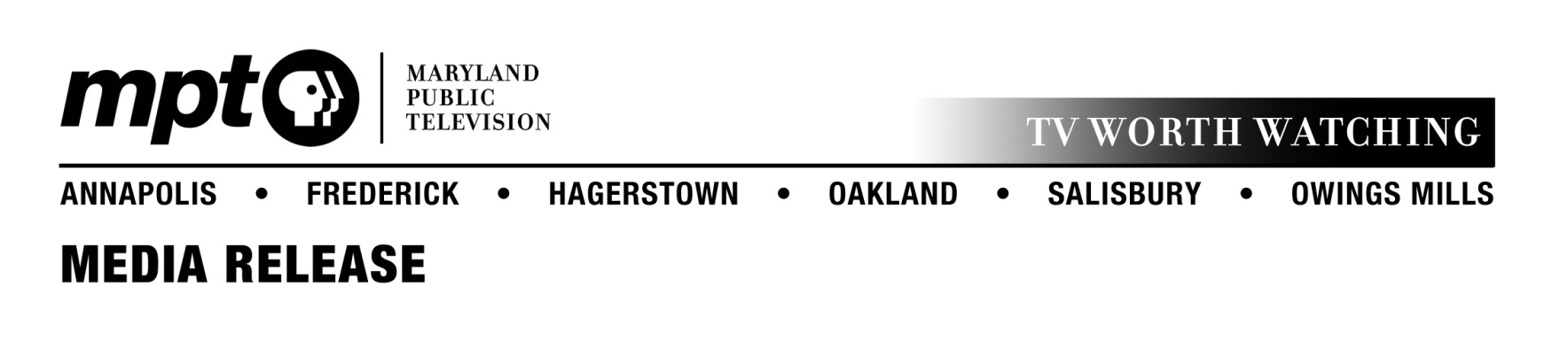 September 21, 2015								For immediate releaseContacts: Tom Williams, APRtomwilliams@mpt.orgOffice: 410-581-4031Mary Miles        mmiles@nevinspr.comOffice: 410-568-8821 MPT's chief executive recognized as one of Maryland’s most admired CEOsOWINGS MILLS, MD – Larry D. Unger, president and chief executive officer of Maryland Public Television, has been named by The Daily Record, a regional business and legal news source, as one of Maryland’s most admired CEOs for 2015. Unger is among 32 award recipients in categories covering private companies, public companies, nonprofit organizations and government entities.The 2015 honorees, selected by a panel of business and legal professionals and a representative of The Daily Record, were presented with their awards during a dinner event on September 17. Winners are profiled in a special magazine inserted into the September 18 issue of The Daily Record and available online at TheDailyRecord.com.The Daily Record created its most admired CEOs awards program in 2012 to annually recognize business CEOs and nonprofit executive directors throughout Maryland for their leadership and professionalism. The honorees are selected based on the following criteria: leadership and vision; competitiveness and innovation; community leadership and service; financial performance and growth; corporate leadership and board service; and nonprofit involvement.“It’s an honor to have been selected for this award and to be included among this elite group of Maryland business leaders,” said Unger. “I’m fortunate to work with a wonderful team of employees, volunteers and partners – all of whom make possible the outstanding educational, news, arts and entertainment content MPT provides to the community.”Larry Unger became the fifth president in the more than 40-year history of Maryland Public Television in 2011. MPT, a $28 million noncommercial broadcasting operation headquartered in Owings Mills, MD, is a state licensee member of the Public Broadcasting Service. Unger first joined MPT in 1997, serving in the roles of executive vice president and chief financial officer.“Becoming a successful CEO takes more than in-depth knowledge about running a company or organization. It requires an extraordinary level of drive and ambition as well as the emotional intelligence to create a successful team,” said Suzanne Fischer-Huettner, publisher of The Daily Record. “It is a tremendously challenging job, and we at The Daily Record are pleased to honor this year’s most admired CEOs.”About MPTLaunched in 1969 and headquartered in Owings Mills, MD, Maryland Public Television is a nonprofit, state-licensed public television network and member of the Public Broadcasting Service (PBS).  MPT’s six transmitters cover Maryland plus portions of contiguous states and the District of Columbia.  Frequent winner of regional Emmy® awards, MPT creates local, regional, and national television shows.  Beyond broadcast, MPT’s commitment to professional educators, parents, caregivers, and learners of all ages is manifest in its year-round instructional events and super-website Thinkport which garners in excess of 1.4 million visits annually.  ###